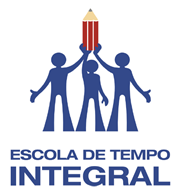 E. E. MANUEL CABRALPLANO DE DISCIPLINA ELETIVA – 2º SEMESTRE - 2017TÍTULO: EMENTATendo em vista a proposta pedagógica da escola e as premissas do modelo de escola de tempo integral, o objetivo da Eletiva no 2º semestre de 2016 é o enriquecimento e o aprofundamento dos conteúdos do Currículo da SEE/SP visando a excelência acadêmica. Com o tema “HORTA E GASTRONOMIA”, estaremos oportunizando que os alunos aprendam a ouvir, a tomar decisões, a socializar, a seguir instruções, a ler manuais, entre outras tantas habilidades inatas. Por meio das aulas teóricas e práticas, é possível gerar mudanças na cultura desses alunos no que se refere à alimentação, à nutrição, à saúde e à qualidade de vida de todos, sobretudo, tendo a horta e a gastronomia como eixo gerador de tais mudanças. EMENTATendo em vista a proposta pedagógica da escola e as premissas do modelo de escola de tempo integral, o objetivo da Eletiva no 2º semestre de 2016 é o enriquecimento e o aprofundamento dos conteúdos do Currículo da SEE/SP visando a excelência acadêmica. Com o tema “HORTA E GASTRONOMIA”, estaremos oportunizando que os alunos aprendam a ouvir, a tomar decisões, a socializar, a seguir instruções, a ler manuais, entre outras tantas habilidades inatas. Por meio das aulas teóricas e práticas, é possível gerar mudanças na cultura desses alunos no que se refere à alimentação, à nutrição, à saúde e à qualidade de vida de todos, sobretudo, tendo a horta e a gastronomia como eixo gerador de tais mudanças. DISCIPLINAS /Área do conhecimento envolvida: Língua Portuguesa e Filosofia DISCIPLINAS /Área do conhecimento envolvida: Língua Portuguesa e Filosofia PROFESSORESLuís Alexandre Andrade Rizzato e Adriana Candido de PauloPROFESSORESLuís Alexandre Andrade Rizzato e Adriana Candido de PauloJUSTIFICATIVAConsiderando o propósito do PEI e o projeto de vida dos educandos, a Eletiva busca desenvolver as habilidades que propiciem relação entre teoria e prática e os cuidados com a alimentação. Nesse sentido a química vem contribuir com o estudo bioquímico dos alimentos, das propriedades químicas das hortaliças e condições do solo. A matemática vem para auxiliar a eletiva no cálculo das proporcionalidades e gráficos de crescimento dos vegetais a serem produzidos em nossa horta. Esta Eletiva proporcionará o conhecimento de uma alimentação saudável e do cultivo da horta na escola, bem como na família com objetivo de desenvolver a consciência da qualidade de vida e desenvolverá metodologias para elaboração de artigo científico embasados nos conteúdos desenvolvidos na eletiva. JUSTIFICATIVAConsiderando o propósito do PEI e o projeto de vida dos educandos, a Eletiva busca desenvolver as habilidades que propiciem relação entre teoria e prática e os cuidados com a alimentação. Nesse sentido a química vem contribuir com o estudo bioquímico dos alimentos, das propriedades químicas das hortaliças e condições do solo. A matemática vem para auxiliar a eletiva no cálculo das proporcionalidades e gráficos de crescimento dos vegetais a serem produzidos em nossa horta. Esta Eletiva proporcionará o conhecimento de uma alimentação saudável e do cultivo da horta na escola, bem como na família com objetivo de desenvolver a consciência da qualidade de vida e desenvolverá metodologias para elaboração de artigo científico embasados nos conteúdos desenvolvidos na eletiva. OBJETIVOSOBJETIVO GERAL Promover aos educandos, educação ambiental e cuidados com a alimentação através da horta escolar e a funcionalidade dos nutrientes nos alimentos.Promover aos educandos orientações e incentivos para elaboração do artigo científico visando as habilidades de selecionar, comparar, relatar experimentos em linguagem clara e adequada ao gênero.OBJETIVOS ESPECÍFICOSLevar os alunos a vivência e o contato direto com o meio ambiente natural. Oportunizar ao aluno a conquista do seu espaço, preservando o meio ambiente onde vivemos. Proporcionar como atividade extracurricular um espaço de estudo, descoberta e aprendizagem. Proporcionar aos alunos a descoberta das técnicas de plantio, manejo do solo, cuidado com as plantas assim como técnicas de proteção da estrutura do solo.Levar os alunos a perceberem a horta como um espaço vivo, onde todos os organismos juntos formam uma cadeia, proporcionando uma produção sustentável e fonte de alimentação saudável. Desenvolver à inserção da educação alimentar e nutricional no currículo e no cotidiano da prática educacional; Promover mudanças do hábito  alimentar dos educandos.Oportunizar o conhecimento sobre o conceito de razão, proporcionalidade, escala, porcentagem, velocidade, bem como na construção de gráficos em sua rotina.Selecionar temas, comparar dados e resultados, relacionar ao conteúdo da base nacional e construir de forma clara e concisa um artigo científico.OBJETIVOSOBJETIVO GERAL Promover aos educandos, educação ambiental e cuidados com a alimentação através da horta escolar e a funcionalidade dos nutrientes nos alimentos.Promover aos educandos orientações e incentivos para elaboração do artigo científico visando as habilidades de selecionar, comparar, relatar experimentos em linguagem clara e adequada ao gênero.OBJETIVOS ESPECÍFICOSLevar os alunos a vivência e o contato direto com o meio ambiente natural. Oportunizar ao aluno a conquista do seu espaço, preservando o meio ambiente onde vivemos. Proporcionar como atividade extracurricular um espaço de estudo, descoberta e aprendizagem. Proporcionar aos alunos a descoberta das técnicas de plantio, manejo do solo, cuidado com as plantas assim como técnicas de proteção da estrutura do solo.Levar os alunos a perceberem a horta como um espaço vivo, onde todos os organismos juntos formam uma cadeia, proporcionando uma produção sustentável e fonte de alimentação saudável. Desenvolver à inserção da educação alimentar e nutricional no currículo e no cotidiano da prática educacional; Promover mudanças do hábito  alimentar dos educandos.Oportunizar o conhecimento sobre o conceito de razão, proporcionalidade, escala, porcentagem, velocidade, bem como na construção de gráficos em sua rotina.Selecionar temas, comparar dados e resultados, relacionar ao conteúdo da base nacional e construir de forma clara e concisa um artigo científico.HABILIDADES E COMPETÊNCIASLer e compreender as informações referentes à composição dos alimentos, bem como os fatores que nela influem;Reconhecer a importância dos nutrientes no metabolismo humano;Relacionar as propriedades dos nutrientes e suas funções no organismo humano;Reconhecer que há energia envolvida nas ligações químicas dos alimentos;Saber reconhecer situações que envolvem proporcionalidade em diferentes contextos, compreendendo a ideia de grandeza direta e inversamente proporcionais;Reconhecer e saber utilizar o conceito de razão em diversos contextos (proporcionalidade, escala, porcentagem, velocidade, etc.), bem como na construção de gráficos;Interpretar dados apresentados em gráficos e tabelas relativos ao crescimento das hortaliças;Localizar informações explícitas para solução de um problema proposto;Identificar a finalidade de um texto.HABILIDADES E COMPETÊNCIASLer e compreender as informações referentes à composição dos alimentos, bem como os fatores que nela influem;Reconhecer a importância dos nutrientes no metabolismo humano;Relacionar as propriedades dos nutrientes e suas funções no organismo humano;Reconhecer que há energia envolvida nas ligações químicas dos alimentos;Saber reconhecer situações que envolvem proporcionalidade em diferentes contextos, compreendendo a ideia de grandeza direta e inversamente proporcionais;Reconhecer e saber utilizar o conceito de razão em diversos contextos (proporcionalidade, escala, porcentagem, velocidade, etc.), bem como na construção de gráficos;Interpretar dados apresentados em gráficos e tabelas relativos ao crescimento das hortaliças;Localizar informações explícitas para solução de um problema proposto;Identificar a finalidade de um texto.CONTEÚDO PROGRAMÁTICODefinição e composição dos alimentos;Propriedades e funções das proteínas;Propriedades e funções dos carboidratos e dos lipídios;Propriedades das vitaminas e sais minerais;Gráficos e tabelas;Razão e Proporção;Metodologia científica- Orientações para elaboração de um artigo científico;Leitura e estudo de artigos científicos;Leitura e interpretação de textos.CONTEÚDO PROGRAMÁTICODefinição e composição dos alimentos;Propriedades e funções das proteínas;Propriedades e funções dos carboidratos e dos lipídios;Propriedades das vitaminas e sais minerais;Gráficos e tabelas;Razão e Proporção;Metodologia científica- Orientações para elaboração de um artigo científico;Leitura e estudo de artigos científicos;Leitura e interpretação de textos.METODOLOGIASerão utilizadas aulas expositivas com debates visando a participação de todos os envolvidos. No laboratório os alunos irão desenvolver gráficos, tabelas e cálculos de proporções, em grupos produzirão receitas na cozinha, artigo científico e construirão a horta em um setor apropriado da escola.METODOLOGIASerão utilizadas aulas expositivas com debates visando a participação de todos os envolvidos. No laboratório os alunos irão desenvolver gráficos, tabelas e cálculos de proporções, em grupos produzirão receitas na cozinha, artigo científico e construirão a horta em um setor apropriado da escola.RECURSOS DIDÁTICOSPesquisa em sites que disponibilizam informações sobre os temas em estudo;Slides;Laboratórios, cozinha, pátio e áreas verdes da escola;Livro e vídeo sobre construção de hortas, aperfeiçoamento em gastronomia e elaboração de artigos científicos.RECURSOS DIDÁTICOSPesquisa em sites que disponibilizam informações sobre os temas em estudo;Slides;Laboratórios, cozinha, pátio e áreas verdes da escola;Livro e vídeo sobre construção de hortas, aperfeiçoamento em gastronomia e elaboração de artigos científicos.DURAÇÃOAs atividades serão desenvolvidas nos meses de fevereiro a junho.DURAÇÃOAs atividades serão desenvolvidas nos meses de fevereiro a junho.CULMINÂNCIAApresentação em vídeo, apresentação dos artigos científicos e depoimentos dos alunos sobre as atividades realizadas durante as aulas ministradas na eletiva.CULMINÂNCIAApresentação em vídeo, apresentação dos artigos científicos e depoimentos dos alunos sobre as atividades realizadas durante as aulas ministradas na eletiva.AVALIAÇÃOQuestionários avaliativos sobre os assuntos trabalhados em sala de aula;Comportamento e comprometimento com o desenvolvimento da sua aprendizagem, visando desenvolver a responsabilidade individual e coletiva (avaliação atitudinal);Avaliação procedimental e conceitual na produção e manutenção da horta.AVALIAÇÃOQuestionários avaliativos sobre os assuntos trabalhados em sala de aula;Comportamento e comprometimento com o desenvolvimento da sua aprendizagem, visando desenvolver a responsabilidade individual e coletiva (avaliação atitudinal);Avaliação procedimental e conceitual na produção e manutenção da horta.CRONOGRAMACRONOGRAMAREFERÊNCIAS BIBLIOGRAFICASLUZ, V.P. Técnicas Agrícolas. 9ª edição. Volume 1. Editora ática. 1998.CRESPO, J. R.; RIBEIRO, F. da C. Faça a sua horta: não dependa da quitanda. Seropédica: UFRRJ, 1998. (UFRRJ. Informativo Técnico, 5).GRZYBOWSKI, L. N. A horta intensiva familiar. Rio de Janeiro: ASPTA, 1999. BOBBIO, F. & BOBBIO, P. A. Introdução à Química de Alimentos. Livraria Varela. 3ª. Edição, 2003.FRANCO, G. Tabela de composição química dos alimentos. 9. ed. Rio de Janeiro: Atheneu, 1998.SGARBIERI, V.C. Alimentação e nutrição: fator de saúde e desenvolvimento. Campinas: Editora da UNICAMP; São Paulo; Almed,1987.ANDRINI, Á. Novo Praticando Matemática. Álvaro Andrini, Maria José C. de V. Zampirolo. – São Paulo: Editora do Brasil, 2002. Obra em 4 v. para alunos de 5ª a 8ª séries.Lima, E. L.; Carvalho, P. C. P.; Morgado, A. C. Wagner, E. A Matemática do Ensino Médio, volume 2. SBM, Coleção do Professor de Matemática, 6ª Edição.Iezzi, G.; Murakami, C. Fundamentos da Matemática Elementar, volumes 9 e 10. 8ª Edição.REFERÊNCIAS BIBLIOGRAFICASLUZ, V.P. Técnicas Agrícolas. 9ª edição. Volume 1. Editora ática. 1998.CRESPO, J. R.; RIBEIRO, F. da C. Faça a sua horta: não dependa da quitanda. Seropédica: UFRRJ, 1998. (UFRRJ. Informativo Técnico, 5).GRZYBOWSKI, L. N. A horta intensiva familiar. Rio de Janeiro: ASPTA, 1999. BOBBIO, F. & BOBBIO, P. A. Introdução à Química de Alimentos. Livraria Varela. 3ª. Edição, 2003.FRANCO, G. Tabela de composição química dos alimentos. 9. ed. Rio de Janeiro: Atheneu, 1998.SGARBIERI, V.C. Alimentação e nutrição: fator de saúde e desenvolvimento. Campinas: Editora da UNICAMP; São Paulo; Almed,1987.ANDRINI, Á. Novo Praticando Matemática. Álvaro Andrini, Maria José C. de V. Zampirolo. – São Paulo: Editora do Brasil, 2002. Obra em 4 v. para alunos de 5ª a 8ª séries.Lima, E. L.; Carvalho, P. C. P.; Morgado, A. C. Wagner, E. A Matemática do Ensino Médio, volume 2. SBM, Coleção do Professor de Matemática, 6ª Edição.Iezzi, G.; Murakami, C. Fundamentos da Matemática Elementar, volumes 9 e 10. 8ª Edição.